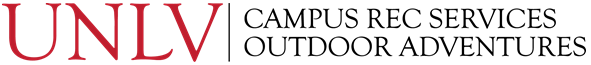 Health History Form For 2019-2020 School YearThis Health History Form is confidential and is only used by staff (and potentially health care professionals in the event of an emergency) to make your experience as safe and enjoyable as possible. Therefore, please read it carefully and complete it fully and accurately. We recommend that you consult your physician if you have any questions about whether or not you should participate in an outdoor activity. Any information provided on this form will not constitute an automatic dismissal, though some conditions may require a physician’s approval for participation. We will keep this information on file for the 2019-2020 school year so that you only have to fill it out once. However, if anything changes on your Health History Form during the year, please let us know so that we can update your information.Participant Information                  *nothing should be left blank – put N/A if not applicableParticipant Name________________________________Date of Birth_________________________________Sex  ☐Male  ☐Female  ☐Transgender  ☐Non-binary  ☐Prefer not to answerHeight ___________________Weight ___________________(lbs) Shoe Size (only for trips with snowshoes or climbing):__________________________Address_______________________________________City __________________________ State _________________Phone Number______________________________Email____________________________________Two contacts in Case of Emergency (This should be someone who is not participating on the trip as well)Local person contact:  Name____________________________________________Phone ______________________________Relation to you____________________________________Family member contact:  Name____________________________________________Phone ______________________________Relation to you____________________________________Current MedicationsPlease list any and all prescription medications, over the counter medications, and/or drugs you are currently taking:      Check here if None or N/A: ☐				AllergiesCheck here if None or N/A: ☐If you listed an allergy, how sensitive are you to being around that substance? (Ex: Nut allergy – cannot be in same room as nuts or am only allergic if ingested)  __________________________________________________Please list any dietary restrictions (Ex: vegetarian): _________________________________________________Have you ever been advised by a medical professional to stop or not be in an exercise program for any reason? ☐Yes    ☐No               If yes, please describe:__________________________________________________________Is there any other issue that you feel may affect your ability to safely participate on this trip or that we should be aware of?______________________________________________________________________________________Please rate your own level of personal fitness on a scale of 1 (low) to 10 (high): Example: 1 = You have difficulty walking a mile; 7 = You can hike up to 8 miles a day carrying a heavy pack with reasonable breaks; 10 = You competitively compete in triathlons and rank highly.Please circle your swimming ability.        	Non-swimmer       	Poor       	Fair       	Good     	Very GoodSignatureI certify that all statements on this form are true and complete to the best of my knowledge. I understand that failure to disclose information could result in serious harm to me or other participants. __________________________________________________________________________Participant’s  REAL Signature (Not Typed)                                                          DateMedicationTaken for (Symptom/Condition)Dosage ( ex. 35 mg./2x a day)Date StartedCurrent Side EffectsAllergyReactionMedication Required ( if any)# Check yes or no- if yes, describe belowYN#Check yes or no- if yes, describe belowYN1Seizure within the past year☐☐8Currently pregnant☐☐2Hospitalization/Emergency Room/Urgent Care within the past year☐☐9Has a doctor ever told you only to participate in physical activity recommended by a doctor?☐☐3Asthma (if yes, please bring inhaler)☐☐10Smoke☐☐4Unexplained chest pain/pressure, shortness of breath, rapid heartbeat, sweats, or exertion dizziness or faint spells☐☐11Psychological or emotional conditions?☐☐5Other cardiac conditions, e.g. heart murmur or rhythm abnormality☐☐12Ever had a cold injury (e.g. frostbite, sensitivity to cold)☐☐6Diabetes or pre-diabetes (if yes, please explain how it is controlled)☐☐13Ever had a heat injury (e.g. heat stroke or heat exhaustion)☐☐7Current neck, back, shoulder, knee, ankle, or other joint pain☐☐14Other medical issues, illnesses, symptoms, past injuries, or surgery☐☐#____ Describe:#____ Describe:#____ Describe:#____ Describe:#____ Describe:#____ Describe:#____ Describe:#____ Describe:#____ Describe:#____ Describe:#____ Describe:#____ Describe:#____ Describe:#____ Describe:#____ Describe:#____ Describe:12345678910